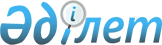 Об утверждении норм образования и накопления коммунальных отходов по городу Усть-КаменогорскуРешение Усть-Каменогорского городского маслихата Восточно-Казахстанской области от 10 марта 2022 года № 19/6-VII. Зарегистрировано в Министерстве юстиции Республики Казахстан 31 марта 2022 года № 27323
      В соответствии с подпунктом 2) пункта 3 статьи 365 Экологического кодекса Республики Казахстан, подпунктом 15) пункта 1 статьи 6 Закона Республики Казахстан "О местном государственном управлении и самоуправлении в Республике Казахстан, приказом Министра экологии, геологии и природных ресурсов Республики Казахстан от 1 сентября 2021 года № 347 "Об утверждении Типовых правил расчета норм образования и накопления коммунальных отходов" (зарегистрировано в Реестре государственной регистрации нормативных правовых актов за № 24212), Усть-Каменогорский городской маслихат РЕШИЛ:
      1. Утвердить прилагаемые нормы образования и накопления коммунальных отходов по городу Усть-Каменогорску.
      2. Признать утратившим силу решение Усть-Каменогорского городского маслихата "Об утверждении норм образования и накопления коммунальных отходов по городу Усть-Каменогорску" от 31 декабря 2020 года № 64/8-VI (зарегистрировано в Реестре государственной регистрации нормативных правовых актов за № 8339).
      3. Настоящее решение вводится в действие по истечении десяти календарных дней после дня его первого официального опубликования. Нормы образования и накопления коммунальных отходов  по городу Усть-Каменогорску
					© 2012. РГП на ПХВ «Институт законодательства и правовой информации Республики Казахстан» Министерства юстиции Республики Казахстан
				
      Секретарь  Усть-Каменогорского городского маслихата 

А. Светаш
Приложение к решению 
маслихата
Усть-Каменогорского 
городского
маслихата от 10 марта 2022 года
№ 19/4-VII
№
Объект накопления коммунальных отходов
Расчетная  единица
Годовая норма  на 1 расчетную единицу (кубический метр)
1
Домовладения 
благоустроенные 
и неблагоустроенные
1 житель
1 житель 
2,68
2,54
2
Общежития, интернаты, детские дома, дома престарелых и другие подобные объекты
1 место
1,30
3
Гостиницы, санатории, дома отдыха
1 место
1,50
4
Детские сады, ясли и другие дошкольные учреждения
1 место
0,80
5
Учреждения, организации, офисы, конторы, банки, отделения связи
1 сотрудник
1,12
6
Поликлиники, медицинские центры
1 посещение
0,17
7
Больницы, прочие лечебно-профилактические учреждения
1 койко-место
3,78
8
Школы и другие учебные заведения
1 учащийся
0,16
9
Рестораны, кафе, прочие увеселительные заведения и учреждения общественного питания
1 посадочное место
3,02
10
Театры, кинотеатры, концертные залы, ночные клубы, интернет-кафе, компьютерные клубы
1 посадочное место
0,32
11
Музеи, выставки
1 метр 
квадратный общей площади
0,09
12
Стадионы, спортивные площадки
1 место по проекту
0,004
13
Спортивные, танцевальные и игровые залы
1 метр 
квадратный общей площади
0,08
14
Продовольственные и промышленно-товарные магазины, смешанные магазины
1 метр 
квадратный торговой площади
0,42
15
Торговля с машин
1 метр 
квадратный торгового 
места
0,5 
16
Рынки, торговые павильоны, киоски, лотки
1 метр 
квадратный торговой площади
0,88
17
Оптовые базы, склады промышленных и продовольственных товаров
1 метр 
квадратный общей площади
0,16
18
Дома быта: обслуживание населения
1 метр 
квадратный общей площади
-
19
Вокзалы, автовокзалы, аэропорты
1 метр 
квадратный общей площади
0,69
20
Пляжи, уличные сметы с дорог
1 метр 
квадратный общей площади
0,1
21
Аптеки
1 метр 
квадратный торговой площади
0,45
22
Автостоянки, автомойки, автомобильные заправочные станции
1 машино-место
3,40
23
Автомастерские
1 работник
3,08
24
Гаражные кооперативы, гаражи, паркинги
на 1 гараж
0,30
25
Парикмахерские, косметические салоны
1 рабочее место
1,6
26
Прачечные, химчистки, ремонт бытовой техники, швейные ателье
1 метр 
квадратный общей площади
0,20
27
Мастерские ювелирные, по ремонту обуви, часов
1 метр 
квадратный общей площади
0,1
28
Мелкий ремонт и услуги (изготовление ключей и так далее)
1 рабочее место
1,54
29
Бани, сауны
1 метр 
квадратный общей площади
0,31
30
Юридические лица, организующие массовые мероприятия на территории города, парковые отходы
1000 участников
0,80
31
Садоводческие кооперативы
1 участок
1,25